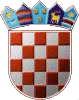 REPUBLIKA HRVATSKAKRAPINSKO-ZAGORSKA ŽUPANIJA      OPĆINA VELIKO TRGOVIŠĆE              OPĆINSKO VIJEĆE      KLASA: UP/I-361-01/21-01/3 UR.BROJ: 2197/05-05-21-3Veliko Trgovišće,19.10.2021.g.Na temelju članka 36. Zakona o koncesijama   („Narodne novine“ broj: 69/17. i 107/20.), članak 45.  Zakona o komunalnom gospodarstvu (Narodne novine“ broj: 68/18, 110/18, 32/20.). i članka  35. Statuta općine Veliko Trgovišće («Službeni glasnik Krapinsko – zagorske županije» broj:  23/09, 8/13, 6/18, 17/20, 8/21, 30/21  -  proč.tekst)    u postupku davanja koncesije za obavljanje komunalne djelatnosti dimnjačarskih poslova na području Općine Veliko Trgovišće, koji je započeo danom objave Obavijesti o namjeri davanja koncesije u EOJN RH (10.08.2021.g.),  Općinsko  vijeće  općine Veliko Trgovišće  na  5.. sjednici održanoj dana  19. listopada 2021. godine donijelo je  O D L U K U o davanju koncesije za obavljanje djelatnostidimnjačarskih poslova na  području općine Veliko TrgovišćeIOvom Odlukom  koncesija za obavljanje dimnjačarskih poslova na  području općine Veliko Trgovišće dodjeljuje se ponuditelju LEUŠTEK j.d.o.o., Poznanovec, Zagorske brigade 30, OIB 61974650944.II	Koncesija se dodjeljuje se na rok od 5 (pet) godina koji započinje teći stupanjem na snagu ugovora o koncesiji između davatelja koncesije i koncesionara.   III	Godišnja naknada za koncesiju iznosi 20.000,00 kn (slovima:dvadesettisućakuna)IV	Predmet koncesije je pravo obavljanja komunalne djelatnosti dimnjačarskih poslova na području Općine Veliko Trgovišće. Komunalna djelatnost dimnjačarskih poslova podrazumijeva obvezu čišćenja i kontrole dimovodnih objekata i uređaja za loženje sukladno  Odluci o obavljanju dimnjačarskih poslova na području općine Veliko Trgovišće(„Službeni glasnik Krapinsko-zagorske županije“ br. 13/21.).V 	Davatelj koncesije ima pravo vršiti kontrolu izvršenja dimnjačarskih poslova te koncesionara upozoravati na uočene nedostatke i tražiti da usluge budu izvršene sukladno  Odluci iz točke IV te drugim propisima koji uređuju ovu djelatnost.VIOvlašćuje se načelnik općine Veliko Trgovišće da na temelju ove Odluke, s koncesionarom zaključi ugovor o koncesiji kojim će se utvrditi međusobna prava i obveze davatelja koncesije i koncesionara.VIISastavni dio ove Odluke je Zapisnik o pregledu i ocjeni ponude   KLASA: 023-01/21-01/13, UR.BROJ: 2197/05-05-21-9 od 30.09.2021.g. koji nije predmet objave u Službenom glasniku KZŽ.VIIIOva Odluka objavit će se u „Službenom glasniku Krapinsko – zagorske županije“, Elektroničkom oglasniku javne nabave Republike Hrvatske i na internetskoj stranici općine Veliko Trgovišće.O b r a z l o ž e n j e Na temelju Zakona o koncesijama i Zakona o komunalnom gospodarstvu, te u  skladu sa s Odlukom o obavljanju dimnjačarskih poslova na području općine Veliko Trgovišće(„Službeni glasnik Krapinsko-zagorske županije“ br. 13/21.).proveden je postupak davanja koncesije za obavljanje komunalne djelatnosti dimnjačarskih poslova   na području općine Veliko Trgovišće.U Elektroničkom oglasniku javne nabave RH pod brojem 2021/S 01K-0029709 objavljena je dana 11.08.2021. Obavijest o namjeri davanja koncesije za obavljanje dimnjačarskih poslova na području općine Veliko Trgovišće.Rok za podnošenje ponuda bio je 09. rujna 2021.g. do  15,00 sati,  a otvaranje ponuda 16.rujna 2021.g. u 13,00 sati. U otvorenom roku za dostavu ponuda   pristigle su dvije  ponude  i to ponuda ponuditelja:1.  OBRT ZA DIMNJAČARSKE USLUGE „ŠARLOG“ vl. Karlo Šarlog, Dol Klanječki 66, Klanjec, OIB   40632633091.2. LEUŠTEK j.d.o.o., Poznanovec, Zagorske brigade 30, OIB 61974650944   Stručno povjerenstvo je  u zakazano vrijeme pristupilo otvaranju i otvorilo pristigle ponude o čemu je sastavljen Zapisnik o otvaranju ponuda. U postupku otvaranja  te pregleda i ocjene ponude utvrđeno je da ponuda ponuditelja OBRT ZA DIMNJAČARSKE USLUGE „ŠARLOG“ vl. Karlo Šarlog, Dol Klanječki 66, Klanjec, nije sačinjena u skladu sa dokumentacijom za nadmetanje, te se ista   odbija kao neuredna.Pregledom i ocjenom ponude odabranog ponuditelja, o čemu je sastavljen Zapisnik o pregledu i ocjeni ponuda, utvrđeno je da za odabranog ponuditelja ne postoje osnove za isključenje, ponuditelj je dokazao sposobnost i druge uvjete propisane dokumentacijom za nadmetanje, te je njegova ponuda, kao jedina valjana u postupku davanja koncesije, ocijenjena kao ekonomski najpovoljnija. Slijedom iznesenog, Stručno povjerenstvo uputilo je prijedlog Općinskom vijeću općine Veliko Trgovišće da prihvati ponudu ponuditelja  ponuditelju LEUŠTEK j.d.o.o., Poznanovec, Zagorske brigade 30, OIB 61974650944,  te  da se  istome dodijeli koncesija za obavljanje dimnjačarskih poslova na  području općine Veliko Trgovišće. Temeljem gore  navedenog odlučeno kao u izreci ove Odluke.Uputa o pravnom lijekuŽalba se izjavljuje Državnoj komisiji za kontrolu postupaka javne nabave, Koturaška 43/IV, Zagreb, u pisanom obliku. Žalba se dostavlja neposredno, putem ovlaštenog davatelja poštanskih usluga ili elektroničkim sredstvima komunikacije putem međusobno povezanih informacijskih sustava Državne komisije i EOJN RH. Žalitelj je dužan istodobno jedan primjerak žalbe dostaviti i Davatelju koncesije na dokaziv način u roku za žalbu.Kad je žalba upućena putem ovlaštenog davatelja poštanskih usluga, dan predaje ovlaštenom davatelju poštanskih usluga smatra se danom predaje Državnoj komisiji, odnosno naručitelju.Rok za izjavljivanje žalbe je  deset (10) dana, i to od dana:1. objave obavijesti o namjeri davanja koncesije u odnosu na sadržaj obavijesti  i dokumentacije za nadmetanje, te dodatne dokumentacije ako postoji,2. objave obavijesti o ispravku, u odnosu na sadržaj ispravka,3.objave izmjene dokumentacije za nadmetanje u odnosu na sadržaj izmjene dokumentacije,4. otvaranja ponuda u odnosu na propuštanje davatelja koncesije da odgovori na pravodobno dostavljen zahtjev dodatne informacije, objašnjenja ili izmjene dokumentacije za nadmetanje te na postupak otvaranja ponuda,5. primitka odluke o davanju koncesije u odnosu na postupak pregleda, ocjene i odabira ponuda. Žalitelj koji je propustio izjaviti žalbu u određenoj fazi nema pravo na žalbu u kasnijoj fazi postupka za prethodnu fazu.        							      PREDSJEDNICA							OPĆINSKOG VIJEĆA							Štefica Kukolja,ing.građ.DOSTAVLJA SE:1.      OBRT ZA DIMNJAČARSKE USLUGE „ŠARLOG“ vl. Karlo Šarlog, Dol Klanječki 66, Klanjec,2.	LEUŠTEK j.d.o.o., Poznanovec, Zagorske brigade 303.	Službeni glasnik KZŽ,4.         Evidencija, ovdje5. 	Arhiva, ovdje